Приложение 1к порядку проведения регионального тура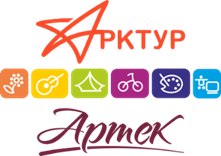 ОБРАЗЕЦ ЗАЯВКИна участие в региональном туре Всероссийского конкурса-фестиваляобучающихся организаций общего и дополнительного образования детей«АРКТУР»ИНФОРМАЦИЯ ОБ УЧАСТНИКЕ1. Субъект РФ: Курская область       2. Город (поселок, село) ______________3. Наименование организации, направляющей участника _____________________________________________________________________,почтовый адрес ______________________________________________________,электронный адрес _______________________________________________,телефон 4.Номинация _____________________________________________________________________5 ФИО (полностью) участника-финалиста 6. Название работы (выступления): __________________________________________________________________7. ИНФОРМАЦИЯ ДЛЯ ДИПЛОМА УЧАСТНИКА (на основании Порядка проведения Конкурса-фестиваля):Полностью ФИО _____________________________________________________Исправления в случае неправильно указанных сведений, падежей, склонений, расшифровки вноситься НЕ будут!!!8.ИНФОРМАЦИЯ ДЛЯ ДИПЛОМА РУКОВОДИТЕЛЯ (на усмотрение регионального представительства) (только для тех, кто является официальным руководителем и зарегистрирован в этом качестве):Фамилия Имя Отчество руководителя (полностью).Город, район в случае необходимости.Исправления в случае неправильно указанных сведений вноситься НЕ будут!Представитель/руководитель ____________________                      ФИО«___» ________________ 2019 г.  